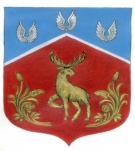 Администрация муниципального образования Громовское сельское поселение муниципального образования Приозерский муниципальный район Ленинградской областиП О С Т А Н О В Л Е Н И Еот 03 марта 2021 года			     № 58     Об утверждении формы проверочного листа, используемого при осуществлении муниципального контроля в области охраны и использования особо охраняемых природных территорий на территории МО Громовское сельское поселение на 2022 год.В соответствии со статьей 53 Федерального закона от 31.07.2020 № 248-ФЗ «О государственном контроле (надзоре) и муниципальном контроле в Российской Федерации», а также принимая во внимание вступающее в силу с 1 марта 2022 года постановление Правительства Российской Федерации от 27.10.2021 № 1844 «Об утверждении требований к разработке, содержанию, общественному обсуждению проектов форм проверочных листов, утверждению, применению, актуализации форм проверочных листов, а также случаев обязательного применения проверочных листов»,  администрация муниципального образования Громовское  сельское поселение ПОСТАНОВЛЯЕТ:  Утвердить форму проверочного листа, используемого при осуществлении муниципального контроля в области охраны и использования особо охраняемых природных территорий на территории МО Громовское сельское поселение» согласно приложению. Настоящее Постановление вступает в силу со дня его официального опубликования.  Разместить настоящее постановление на официальном сайте администрации МО Громовское сельское поселение, внести форму проверочного листа в единый реестр видов федерального государственного контроля (надзора), регионального государственного контроля (надзора), муниципального контроля.Контроль за исполнением настоящего постановления оставляю за собой.Глава администрации МО Громовское сельское поселение							 А.П. Кутузов Исп. Васильев К.В. Тел.: 99-450Разослано: дело-2, прокуратура – 1Приложение к постановлению администрации МО Громовское сельское поселение от 03.03.2022 № 58ФормаQR-код, предусмотренный постановлением Правительства Российской Федерации 
от 16.04.2021 № 604 «Об утверждении Правил формирования и ведения единого реестра контрольных (надзорных) мероприятий и о внесении изменения в постановление Правительства Российской Федерации от 28 апреля 2015 г. № 415».Проверочный лист, используемый при осуществлении муниципальногоконтроля в области охраны и использования особо охраняемых природных территорий на территории МО Громовское сельское поселение» (далее также – проверочный лист)«____» ___________20 ___ г. дата заполнения проверочного листа1. Вид контроля, включенный в единый реестр видов контроля: ____________________________ __________________________________________________________________________________________________________________________________________________________________2. Наименование контрольного органа и реквизиты нормативного правового акта об утверждении формы проверочного листа:_______________________________________________ ___________________________________________________________________________________________________________________________________________________________________________________________________________________________________________________3. Вид контрольного мероприятия: ___________________________________________________ _________________________________________________________________________________4.Объект муниципального контроля, в отношении которого проводится контрольное мероприятие: _______________________________________________________________________________________________________________________________________________________________________________________________________________________________________5. Фамилия, имя и отчество (при наличии) гражданина или индивидуального предпринимателя, его идентификационный номер налогоплательщика и (или) основной государственный регистрационный номер индивидуального предпринимателя, адрес регистрации гражданина или индивидуального предпринимателя, наименование юридического лица, его идентификационный номер налогоплательщика и (или) основной государственный регистрационный номер, адрес юридического лица (его филиалов, представительств, обособленных структурных подразделений), являющихся контролируемыми лицами: ____________________________________________________________________________________________________________________________________________________________________________________________________________________________________________________________________________________________________________________________________6. Место (места) проведения   контрольного   мероприятия   с   заполнением проверочного листа: ___________________________________________________________________________________________________________________________________________________________________________________________________________________________________________________7. Реквизиты решения контрольного органа о проведении контрольного мероприятия, подписанного уполномоченным должностным лицом контрольного органа: ________________ _________________________________________________________________________________8. Учётный номер контрольного мероприятия: _________________________________________ _________________________________________________________________________________9. Список контрольных вопросов, отражающих содержание обязательных требований, ответы на которые свидетельствует о соблюдении или несоблюдении контролируемым лицом обязательных требований:(должность, фамилия, инициалы должностного лица контрольного органа, в должностные обязанности которого в соответствии с положением о виде контроля, должностным регламентом или должностной инструкцией входит осуществление полномочий по виду контроля, в том числе проведение контрольных мероприятий, проводящего контрольное мероприятие и заполняющего проверочный лист)(должность, фамилия, инициалы должностного лица контрольного органа, в должностные обязанности которого в соответствии с положением о виде контроля, должностным регламентом или должностной инструкцией входит осуществление полномочий по виду контроля, в том числе проведение контрольных мероприятий, проводящего контрольное мероприятие и заполняющего проверочный лист)________________________(подпись)